Boone County Board of Education Members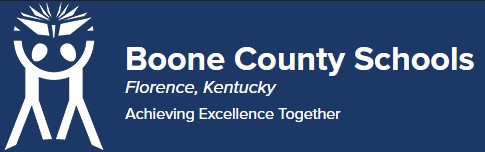 Dr. Maria Brown, Board Chair Mrs. Julia Pile, Vice ChairMs. Karen ByrdDr. Tiffany SchusslerMr. Jesse Parks	Mr. Matthew Turner, SuperintendentBoard MemoDATE: 6/25/2021AGENDA ITEM DETAILS:School/DepartmentLSSProduct Vendor or Grant IssuerRIVERSIDE INSIGHTSProduct or Grant NameCogAT OnlineDate/Term (Beginning and End Dates/Year)July 1, 2021 to June 30, 2022APPLICABLE BOARD POLICY:N/ADESCRIBE USE OF CONTRACT/PURCHASE/AGREEMENTG&T assessmentsFUNDING FOR PURCHASES AND OTHER REQUESTS:Total Cost15,031.50Funding SourceGifted and Talented general funds*If more than one funding source, list below along with amount or percent for each sourceN/AIF THIS IS A GRANT, ENTER AMOUNT TO BE AWARDED:n/aRECOMMENDATION:I recommend the board approve this agreement as presented.Ms. Jenny Watson, Assistant Superintendent - LSSCONTACT PERSON: (submitter)Heather Hick, Coordinator – Gifted and Talented